BARANYA MEGYEI DIÁKSPORT TANÁCS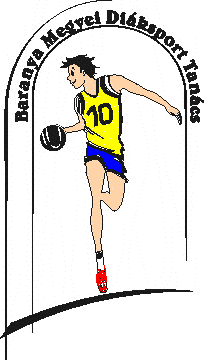 7625 Pécs, Koller u.7.Telefon: 70/3110736; E-mail: ngtp1954@gmail.com Web: www.bmdiaksport.hu _____________________________________________________________________________KIS ISKOLÁK SPORTVERSENYEATLÉTIKAMegyei versenykiírás 2018/2019. verseny célja:versenyzési lehetőség biztosítása a kis tanulólétszámmal és gyengébb tárgyi feltételekkel rendelkező iskolák számára;az országos döntőbe jutás kiharcolása, a megyei diákolimpiai bajnoki cím és a további helyezések eldöntése.2. A döntő rendezője: a Baranya Megyei Diáksport Tanács 3. A döntő időpontja és helyszíne:2019. május 14. (kedd) 9,00 óra Pécs, PVSK Sporttelep4. A verseny részvevői:Az MDSZ 2018/2019. tanévi Versenykiírások és Programok „Általános szabályok” 5., 7. pontja szerint.Az iskolák által benevezett I-IV. korcsoportos fiú- és leánycsapatok, valamint egyéni versenyzők. A versenyre a 200 fő tanulólétszám alatti iskolák nevezhetnek!5. Versenyszámok:Atlétika	6 fős fiú és leány csapatok nevezhetők.	Csapatösszetétel: 	2 fő I-II. korcsoportos		2 fő III.   korcsoportos 		2 fő IV.   korcsoportos	Minden versenyző a saját korcsoportjában indulhat, „felversenyzés” nem lehetséges.Csapatverseny versenyszámai:I-II. és III. korcsoportban: 	három próba:   , távolugrás, kislabda hajításIV. korcsoportban:            	három próba: , távolugrás, kislabda hajításMinden korosztály 60 cm-es ugrósávból ugrik.Pontozás: pontérték táblázat alapján. A csapat összes pontszámát a hat fő pontjainak összege adja. Iskolánként 1 fiú- és 1 leánycsapat nevezhető. Váltófutás: 	Svédváltó: 100-200-300-	Váltócsapat: 	100 m: 2008-ben született, vagy fiatalabb			200 m: 2006-2007-ban születettek			300 m: 2005-ben születettek			400 m: 2004-ben születettek.A megadott távokon csak az adott születési évszámú versenyzők indulhatnak, „felversenyzés” kizárólag egy születési évszámmal feljebb, egy távnál engedélyezett.Egyéni számok:Egyéni hárompróba az I-II, III és IV. korcsoportban a csapatversenynél leírt számokkal lányoknál és fiúknál.	III. kcs fiúk, leányok     síkfutás	IV. kcs. fiúk, leányok    síkfutás	Iskolánként 2 fiú, 2 leány nevezhető korcsoportonként.A rövidtáv futásoknál a megyei döntőn az indulás térdelőrajttal történik.Igazolás, nevezési lapok leadása 8,30–tól 9,00 óráig az edzői öltözőben.IDŐREND:900 	60m síkfutás I-II., III. kcs. leány		100m síkfutás IV. kcs. leány	távolugrás I -II., III. kcs. fiú		távolugrás IV. kcs. fiú920	kislabda hajítás I-II., III. kcs leány	kislabda hajítás IV. kcs. leány940	60m síkfutás I- II.,1 III. kcs. fiú		100m síkfutás IV. kcs. fiú1000	távolugrás I- II., III. kcs. leány		távolugrás IV. kcs. leány1010	kislabda hajítás I- II., III. kcs. fiú	kislabda hajítás IV. kcs. fiú1050	800m síkfutás IV. kcs. leány1100	svédváltó fiú1110	600m síkfutás III. kcs. leány1120	600m síkfutás III. kcs. fiú1130	svédváltó leány1135	800m síkfutás IV. kcs. fiúEREDMÉNYHIRDETÉS: 1200 órakor6. Igazolás: az MDSZ 2018/2019. tanévi Versenykiírások és Programok „Általános szabályok” 8. pontja szerint.7. Díjazás: Az I-III. helyezettek érem díjazásban részesülnek.9. Költségek: az MDSZ 2018/2019. tanévi Versenykiírások és Programok „Általános szabályok” 11. pontja szerint.9. Nevezés:Lásd. az MDSZ 2018/2019. tanévi Versenykiírások és Programok „Általános szabályok” 12. pontja szerint. Az elektrónikus nevezési lapon fel kell tüntetni az iskola/tagiskola/2018 október elsejei / KIR-ben/ feltöltött tanulói létszámát.Az országos döntőre a megyei I. helyezett csapatok jogosultak nevezni. Egyéni versenyre a megyei I., II. helyezettek nevezhetnek. Az MDSZ Országos Központ az elért eredmények figyelembe vételével meghívásokat eszközölhet.10. Egyéb rendelkezések:Szögescipő nem használható.Rövidtávfutásoknál a megyei/budapesti és az országos döntőn az indulás térdelőrajttal történik.Távolugrásnál minden korosztály 60 cm-es ugrósávból ugrik.Csapatversenynél a csapat összpontszámát a 6 fő pontjainak összege adja.Csapatversenynél a holtverseny eldöntése: a IV. korcsoportos versenyzők összpontszáma alapján, a magasabb összpotszámmal rendelkező csapat kerül előbbre. Ha ez is azonos, akkor a magasabb pontszámmal rendelkező "második helyezett" IV. kcs-os versenyző csapata kerül előbbre.Pontozás: pontérték táblázat alapján.Pécs, 2019. május 2.						Haász János, szakág-vezető						     			